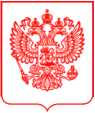 МИНИСТЕРСТВОЦИФРОВОГО РАЗВИТИЯ, СВЯЗИИ МАССОВЫХ КОММУНИКАЦИЙ
РОССИЙСКОЙ ФЕДЕРАЦИИПЕРВЫЙ ЗАМЕСТИТЕЛЬ МИНИСТРАПресненская наб., д.10, стр.2, Москва, 125039Справочная: +7 (495) 771-800016.09.2020	№	ОП-П8-070-26197на №	 от	В соответствии с обращениями Минфина России от 22.07.2020 № 22-01-05/63970 и от 05.08.2020	№ 22-01-05/68765 Минцифры России рассмотрело проект постановления Правительства Российской Федерации «Об утверждении Порядка функционирования государственной интегрированной информационной системы в сфере контроля за оборотом драгоценных металлов, драгоценных камней и изделий из них на всех этапах этого оборота и особенностей ее внедрения» (далее соответственно - проект постановления, ГИИС ДМДК, ДМДК) и материалы к нему и сообщает.С учетом того, что непосредственно проектом постановления не предусмотрено установление требований к архитектурным и технологическим решениям, применяемым при создании ГИИС ДМДК, считаем возможным согласовать проект постановления.Одновременно отмечаем, что по результатам проведенного анализа материалов к проекту постановления с учетом отраслевой и функциональной специфики ГИИС ДМДК сформированы нижеследующие выводы, требующие, по мнению Минкомсвязи России, дополнительного обсуждения на площадке Правительства Российской Федерации либо проработки Федеральной пробирной палатой до внесения проекта постановления на рассмотрение в Правительство Российской Федерации.Согласно материалам к проекту постановления оператором ГИИС ДМДК предлагается определить АО «Гознак».При этом в соответствии с требованиями к порядку создания, развития, ввода в эксплуатацию, эксплуатации и вывода из эксплуатации государственных информационных систем и дальнейшего хранения содержащейся в их базах данных информации, утвержденными постановлением Правительства Российской Федерации от 6 июля 2015 г. № 676, реализацию мероприятий по созданию, развитию, вводу в эксплуатацию, эксплуатации и выводу из эксплуатации государственных информационных систем и дальнейшему хранению содержащейся в их базах данных информации осуществляют:федеральные органы исполнительной власти;органы исполнительной власти субъектов Российской Федерации;органы исполнительной власти, выступающие в качестве публичных партнеров, и частные партнеры в соответствии с соглашениями о государственночастном партнерстве.В связи с тем, что АО «Гознак» не входит в указанный перечень, следует представить разъяснения, какие именно нормы действующего законодательства обеспечивают возможность наделения АО «Гознак» функциями оператора ГИИС ДМДК.Согласно проекту постановления и техническому заданию на создание ГИИС ДМДК контроль за оборотом ДМДК с использованием ГИИС ДМДК обеспечивается посредством идентификации каждой единицы ДМДК с использованием средства идентификации (идентификатора), под которым понимается уникальный буквенноцифровой код, сформированный в ГИИС ДМДК в отношении конкретного объекта учета.Данный подход концептуально идентичен принципам идентификации уникальных экземпляров товаров посредством их маркировки средствами идентификации и прослеживаемости их оборота, заложенным в Соглашении о маркировке товаров средствами идентификации в Евразийском экономическом союзе, заключенным в г. Алматы 2 февраля 2018 г. (далее соответственно - Соглашение, ЕАЭС).При этом Соглашением предусмотрено, что в случае намерения у государства- члена ЕАЭС по введению на территории ЕАЭС или своей территории маркировки средствами идентификации по конкретной товарной группе, указанное государство- член ЕАЭС обязано направить в Евразийскую экономическую комиссию (далее - ЕЭК) соответствующее уведомление, содержащее предложение (с обоснование), анализ целесообразности введения маркировки товара (включая сведения о результатах, ожидаемых государством-членом ЕАЭС от введения маркировки, указание основных потребителей или групп потребителей таких товаров), информацию о влиянии введения маркировки на условия ведения бизнеса (включая имеющиеся сведения о возможных затратах юридических лиц и индивидуальных предпринимателей, соотношение цены товара и стоимости средства идентификации), наличие технологической возможности маркировки таких товаров, а также информацию о действующих в отношении таких товаров иных систем контроля за оборотом товаров.На данный момент соответствующее уведомление о введении маркировки в отношении ДМДК и изделий из них в ЕЭК не направлено, что создает угрозу нарушения Российской Федерацией своих обязательств, предусмотренных Соглашением.В соответствии с Соглашением под «маркированными товарами» понимаются товары, на которые нанесены средства идентификации с соблюдением установленных требований и достоверные сведения о которых (в том числе сведения о нанесенных на них средствах идентификации и (или) материальных носителях, содержащих средства идентификации) содержатся в национальном компоненте информационной системы маркировки товаров.Национальным компонентом информационной системы маркировки товаров в Российской Федерации является государственная информационная система мониторинга за оборотом товаров, подлежащих обязательной маркировке средствами идентификации (далее - информационная система мониторинга), оператором которой в соответствии с распоряжением Правительства Российской Федерации от 3 апреля 2019 г. № 620-р определено ООО «Оператор-ЦРПТ».В настоящее время информационная система мониторинга создана и успешно эксплуатируется.В связи с изложенным полагаем, что решение о создании ГИИС ДМДК как обособленной системы, обеспечивающей контроль за оборотом товаров по отдельно взятой товарной группе (ДМДК), без учета решений, реализуемых в информационной системе мониторинга, требует дополнительного обоснования.Кроме того, в настоящее время в рамках интеграции информационной системы мониторинга с федеральной государственной информационной системой в области ветеринарии фактически решена задача контроля сырья, из которого произведена конкретная единица товара, и связи изготавливаемой продукции с физически обособленными единицами сырья.Заявленные в материалах к проекту постановления обоснования невозможности использования информационной системы мониторинга для реализации задач (функций), определенных для ГИСС ДМДК, требуют уточнения с учетом следующего:профессионально подготовленные специалисты Федеральной пробирной палаты и Гохрана России, необходимость привлечения которых к процессу маркировки ДМДК заявлена в материалах, могут быть привлечены к работе с любой иной государственной информационной системой целевой направленности, в том числе информационной системой мониторинга, при этом в информационной системе мониторинга уже реализован личный кабинет федерального органа исполнительной власти, в котором доступна информация в понятном и удобном для анализа виде, используемая уполномоченными работниками органов, осуществляющих контрольно-надзорную деятельность, в том числе ФНС России, ФТС России, Роспотребнадзора и иных органов;на данный момент в информационной системе мониторинга зарегистрировано более 200 000 участников оборота товаров, осуществляющих направление сведений в указанную систему в установленном законодательством Российской Федерации порядке (через личный кабинет и с применением программных интерфейсов взаимодействия - API), и уполномоченных сотрудников всех заинтересованных органов, осуществляющих контрольно-надзорную деятельность, что обеспечивает применение информационной системы мониторинга в качестве «единого окна» для осуществления контрольно-надзорной деятельности, в том числе в автоматическом режиме с использованием установленных профилей риска, и позволяет значительно снизить административную нагрузку как на участников оборота товаров, так и на контрольно-надзорные органы, осуществляющие деятельность, в связи с чем позиционирование ГИИС ДМДК в качестве интеграционной платформы, обеспечивающей возможность всестороннего контроля рынка ДМДК, без увеличения затрат со стороны участников рынка, и отсутствия прямого пересечения с задачами (полного дублирования задач) маркировки и отслеживания товарооборота является не в полной мере объективным и требует дополнительного обсуждения с участием уполномоченных специалистов - экспертов;как следует из определенных в материалах к проекту постановления требований к мобильному приложению ГИИС ДМДК, данное приложение предназначено для предоставления конечных потребителей информации о приобретаемом (приобретенном) ювелирном изделии путем сканирования специального штрих-кода, нанесенного на ювелирную бирку или путем ручного ввода уникального номера изделия в самом приложении, и при этом предусматривает возможность его анонимного использования (без идентификации и аутентификации) со стороны потребителей, что указывает на возможность нанесения на бирки, предлагаемые к применению в отношении ДМДК, криптографически защищенных кодов маркировки, формируемых информационной системой мониторинга (как необходимого и обязательного элемента защиты кода маркировки, соответствующего требованиям Модели угроз и нарушителя безопасности информационной системы мониторинга, согласованной с ФСБ России).Также считаем необходимым отметить, что в открытых источниках не удалось найти предложения о реализации двухмерных сканеров штрих-кодов (в составе мобильных либо носимых устройств), поддерживающих разрешение сканирования, заявленное требованиях к оборудованию, используемому для нанесения и считывания наносимых идентификаторов (согласно материалам к проекту постановления, размер маркировочного изображения не должен превышать 1,26 кв. мм), в связи с чем возможность сопоставления кода на изделии с кодом на его бирке представляется технически трудно реализуемым и недоступным конечным пользователям.Дополнительно направляем заключение по результатам оценки целесообразности проведения и финансирования предусмотренных проектом постановления мероприятий по информатизации.О.Б. Пак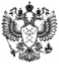 СВЕДЕНИЯ О СЕРТИФИКАТЕ ЭПСертификат 010A5ADB005EAB7EA147BC099F4560AFA2Владелец: Пак Олег БорисовичДействителен с 11 02 2020 до 11 05 2021